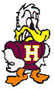 EXTENDED ABSENCE AGREEMENT	Directions: Have all teachers signGet parent’s signatureGet ALL assignments for the period of time you will be absentReturn completed form to the office for principal’s signatureSTUDENT’S NAME: DATE(S) OF EXTENDED ABSENCE (START):	(END):	 CLASSPERIOD			TEACHER’S SIGNATURE			TEACHER’S COMMENTS__________________________________________________________________________________________________________________________________________________________________________________________________________________________________________________________________________________________________________________LUNCH_______________________________________________________________________________________________________________________________________________________________________________________________________________________________________Parents:  Please review all comments before taking student from classes for an extended absence.Parent’s signature_______________________________________________________________Principal’s signature______________________________________________________________Reason for Absence